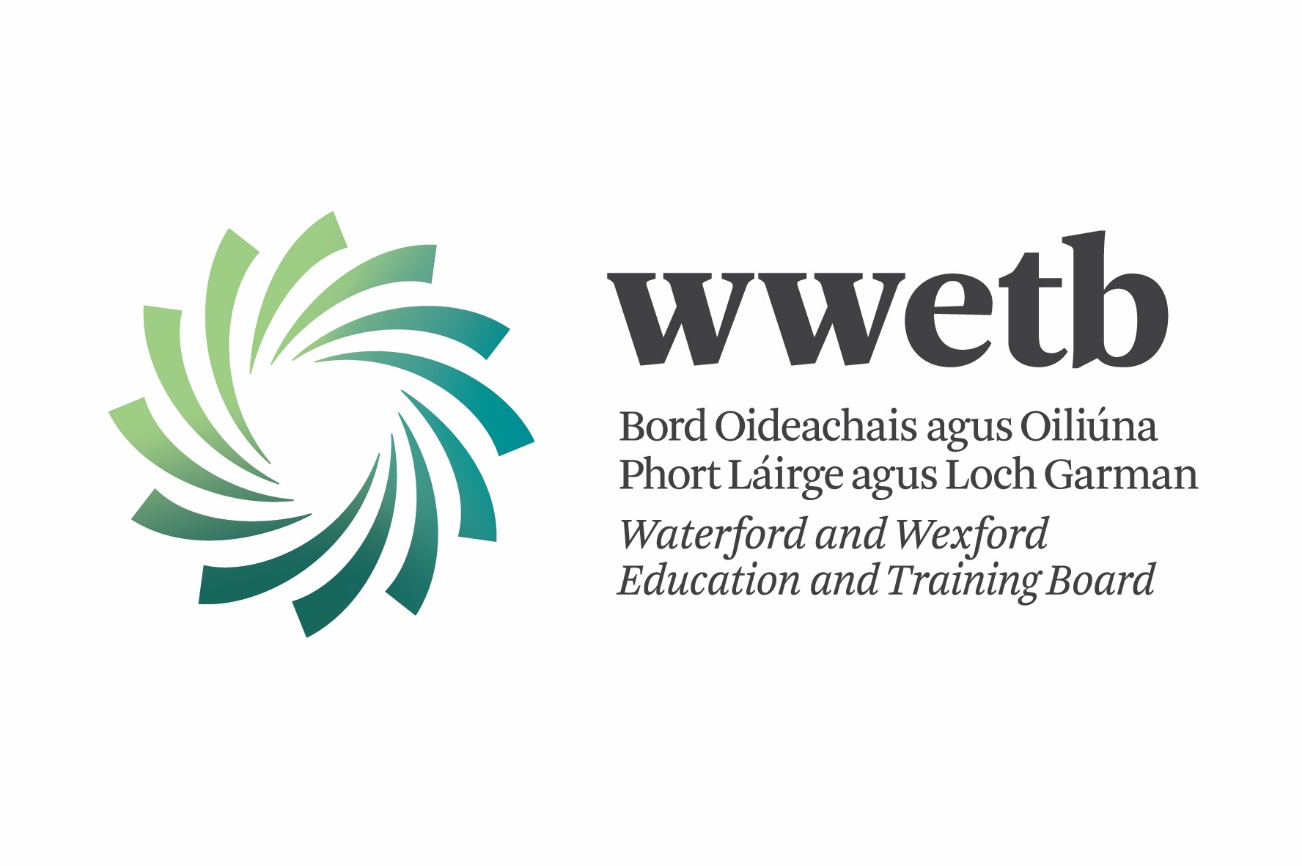 Part 1: Overview of Quality Improvement Activities in 2019Key Areas of focus in 2019Review existing policies and procedures and amend or create new policies and procedures where needed with a view towards one overarching Quality Assurance Framework  Review and ensure the implementation of fair & consistent assessment procedures.Continued improvement of course monitoring procedures Improve Data & Information Systems and Analysis Improve Programme Development process & validation of new Agriculture Programmes Training and CPD of QA Team, centre managers/coordinators, and teaching staff Detailed Sub-tasks for each for the above can be found in the 2019 QIP.Main QA improvement achievements in 2019We are continuing the vast process of reviewing existing policies and procedures and to amend or create new policies and procedures where needed; with a view towards one overarching Quality Assurance Framework for WWETB for Further Education and Training.  The TQAS forms relating to the assessment process were retired and replaced by WWETB forms.  The few forms allowed closer integration between the FE & T assessment process and a singular common form was identified for use where possible.The ETBI assessment procedures handbooks were reviewed after the first year of use.  This will result in changes to all of these handbooks over the 2019/2020 academic year and the subsequent development of WWETB specific assessment handbooks, which will supersede the ETBI Assessment Procedures handbooks.  The WWETB handbooks will be largely consistent with ETBI development handbooks with some required local amendments. Considerable consultation and development was done on the creation of a consistent Repeats policy for WWETB. This will be finalised and approved in 2020 for September 2020 rollout.  Further prioritisation of the policies/procedures to be addressed during 2020 has taken place.Reviews were undertaken to ensure the implementation of fair & consistent assessment procedures. This included the collation and review off all EA Reports and RAP meetings from 2018 & 2019.  The main findings of this review were outlined to coordinators and FET management at a QA Workshop in September.  Review and updates around our Internal Verification and External Authentication procedures were carried out.WWETB put great effort into improving Data & Information Systems and Analysis.  The new Data Analytics Consultant has been of huge benefit to the organisation from a data analysis and planning perspective.  Work has commenced around a number of projects in this area, including a Data & Information Management Policy; a review of the data consistency across our various business systems, defining the data lifecycle of learner, course, programme and certification data and development of key data indicators.The successful validation of three new Agriculture Programmes was completed.  The learning and outcomes of this project will inform programme development and validation in the ETB sector for many years to come.The QA team continues to deliver CPD and Training to programme managers/coordinators, QA/QQI coordinators, teaching staff and centre-based staff involved in the Assessment Process.  This process has been very successful in ensuring consistency of approach in a changing environment for our centres.Barriers or challenges encountered in implementing the 2019 QIPThe development of a common QA Framework across all WWETB programmes and provision is an extremely complex task and will likely take a number of years.The required time commitment on the part of the QA Officer in the development of the Agriculture programme in the first-half of the year, negatively impacted the time available to work on other QIP tasks.Certain QA projects and tasks are being worked on centrally through ETBI.  WWETB is reliant on the speed at which these projects develop nationally.The amalgamation of FE & T programmes, Community programmes for example, while making sense from a planning perspective, creates a number of challenges from a QA, programme and certification viewpoint.  These will be further reviewed in 2020.The retirement of CAMS creates continued uncertainty around the access and management of AISs.Personnel changes: Within the QA team there were a number of staff changes in 2019, while welcome and required for the long term, it results in some short-term uncertainty and delays.WWETB appointed a number new or acting principals, programme coordinators / centres managers in the last year, this creates support and training challenges that must be carefully managed.Key areas of Focus for Quality Improvement in 2020  The detail of 2020 Quality Improvement Plan is currently under review as a result of the changed priority associated with the COVID19 crisis.  It is likely there will be changed priorities and focus for the third and fourth quarters of 2020.  A detailed, updated QIP for 2020 will be submitted to QQI as soon as approved by WWETB governance structures.  The key areas of focus for 2020 are as follows:  Plan, develop and implement self-evaluation aspects of the Inaugural Review including review of integrated QA Handbook.Review existing policies and procedures and amend or create new policies and procedures where needed; with a view towards one overarching Quality Assurance Framework for WWETB. Review and ensure the implementation of fair & consistent assessment procedures.Improve Data & Information Systems and Analysis, including a Data & Information Management Policy.Develop contingency plans as required during COVID19 crisis.Develop policies and procedures around blended learning and extend scope of provision with QQI.Review use of AISs and the QA System in use with LTIs and CTCs.Training and CPD of QA Team, centre managers/coordinators, and teaching staff. Note: the ability of the QA team and WWETB FET to work on these areas will be dependent on the ongoing COVID 19 crisis and the impact on business practices and the need for the QA team to focus on issues arising therefrom.Quality Improvement Objective/Desired Outcome  Key Tasks/Activities Responsible Person(s)TimelineStatusUpdatedRevised TimescaleReview existing policies and procedures and amend or create new policies and procedures where needed; with a view towards one overarching Quality Assurance Framework  1.1 Retire TQAS; Replace the TQAS with WWETBs Assessment FrameworkQA TeamQA Steering GroupQ2-Q4 2019CompleteForms complete by Colin.  On Curriculum Drive in “WWETB QA Forms” Folder1.2 Review current RPL policy and update where necessaryQA TeamQ3 2019Draft has been developed and awaiting approvalQ4 – 2020 1.3 Review teacher induction process and develop policy QA TeamQA Steering GroupQ3 2019All teachers must complete an Assessment process QA briefing.  1.4 Amend/develop and implement identified policies/ procedures to include consultation with and communication to centres QA TeamQA Steering Group2019All ApprovedRepeats Short-Term ExtensionsCompassionate ConsiderationUpdated and awaiting approvalExaminationsAssessment MalpracticeSecure StorageRPLWork to continue in 20201.5 Consider how other Awarding Bodies and non-certified programmes can be included in policies and proceduresQA TeamQA Steering GroupQ3 Q4 2019Work completed on inclusion in programme approval policies.Oversight is covered in Training as part of TQAS.Further work required in FE in 2020Work to continue in 2020 regarding oversight of centres with direct agreementsReview and ensure the implementation of fair & consistent assessment procedures2.1 Review Assessment Handbooks launched in 2018QA TeamQ3 2019Complete2.2 Review and implement new External Authentication model once this has been agreed nationallyQA TeamQA Steering GroupQ3-Q4 2019CompleteConcern over aggregated T&S payments2.3 Review current practices around Repeats and in consultation develop a clear policy and procedures on RepeatsQA TeamQA Steering GroupQ3 2019CompleteContinued improvement of course monitoring procedures3.1 Reintroduce monitoring functions and reports for centre visits and briefingQA TeamQ2 2019New monitoring process and form complete.  Will be rolled out in 2019.3.2 Ensure admin support is available for the production of RAP reports in 2019.  Provide resources where required.QA Team & FET DirectorQ2 2019Improve Data & Information Systems and Analysis4.1 Training of staff on the use of WWETB SharePoint site to include all WWETB policies, procedures, resources, and programme descriptors. QA TeamQ1 –Q4 2019 Complete & ongoing as requested4.2 Review grade distributions and consistency of standards across our componentsQA TeamQ3 – Q4 2019Further work required in 2020.  Alan L to work with Jon Ishaque on further rollout.Q4 20204.3 Research meaningful ways of using data indicators for continuous improvementQA TeamData AnalyticsQ3 – Q4 2019Further work required in 2020.  Alan L to work with Jon Ishaque on further rollout.Q4 2020Improve Programme Development process & validation of new Agriculture Programmes5.1 Successfully develop and validate new agriculture programmesQA OfficerCentre Coordinators Programme WritersQ2 2019CompleteQ3 2019Improve Programme Development process & validation of new Agriculture Programmes5.2 Updated AISs; implement the AISs updated as part of the AIS review carried out by ETBIQA TeamQ3-Q4 2019Awaiting decision from ETBI DFET forum on rollout.Q4 2020Improve Programme Development process & validation of new Agriculture Programmes5.3 Review and update Payroll modulesQA OfficerQA TeamQ2-Q3 2019CompleteCompleteImprove Programme Development process & validation of new Agriculture Programmes5.4 Programme reviews as part of subject specific working groupsQA OfficerQ1 – Q4 2019CompleteCompleteTraining and CPD of centre managers /coordinators and teaching staff6.1 Review and plan for the CPD needs of QA Team.Unit ManagerQA TeamQ2 2019CompleteTraining identified6.2 Training of new coordinators and teaching staffQA OfficerTSOQ1 – Q4 2019CompleteFurther training in 20206.3 Subject specific working groups, communities of practiceQA OfficerCPD CoordinatorQ1 – Q4 2019CompleteSome have taken place.  AOG to talk to Paul Fallon around next groups.  Childcare to be created in 2020